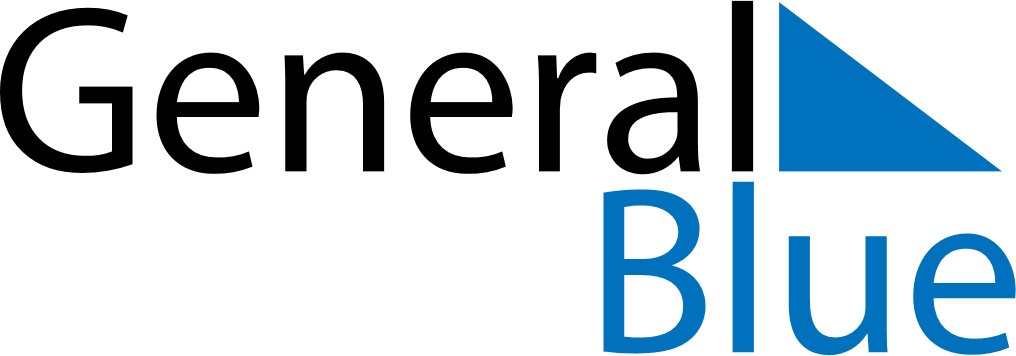 March 2018March 2018March 2018March 2018LesothoLesothoLesothoMondayTuesdayWednesdayThursdayFridaySaturdaySaturdaySunday1233456789101011Moshoeshoe Day1213141516171718192021222324242526272829303131Good Friday